08.06.2020- poniedziałek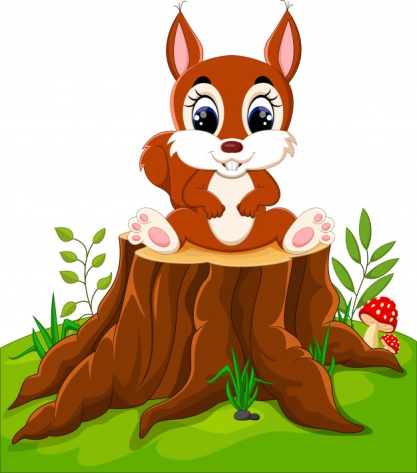 DZIEŃ DOBRY WIEWIÓRECZKI!Dzisiejszy temat: Zwierzęta z całego świata.Zachęcam do wykonania ćwiczeń porannych:„Kaczki na wodzie”- ćwiczenia tułowiaDziecko wykonuje przysiady, podnosi wyimaginowany kamień            i naśladuje puszczanie „kaczki” na wodzie- rzuty prawą i lewą ręką.„Kto silniejszy”- ćwiczenia siłowe w parze.Dziecko w parze siedzi przodem do siebie w siadzie rozkrocznym, stopy zwarta ze stopami współćwiczącego. Trzymają wspólnie sznurek za końce. Jedno dziecko obniża plecy do leżenia tyłem- przeciągając współćwiczącego do skłonu               w przód, po czym następuje zmiana ról. Na sygnał: Kto silniejszy? Dziecko stara się przeciągnąć partnera na swoja stronę.„Zwierzęta małe i duże”- Maciej Bennewicz- słuchanie opowiadania– Osa! – Ada zaczęła nerwowo machać rękami, żeby odgonić owada. – To nie jest osa, tylko pszczoła – stwierdziła spokojnie babcia. – Przestań machać, to spokojnie odleci i nic ci nie zrobi. A jak machasz, to możesz ją tylko zdenerwować. Pomyśli, że chcesz jej zrobić krzywdę. – Skąd wiesz, babciu, że to pszczoła? – spytała Ada.– Mój tata był pszczelarzem, a teraz mój brat, Stanisław, również zajmuje się pszczelarstwem. Całe dzieciństwo mieszkaliśmy z pszczołami. Osy są dłuższe i jaśniejsze od pszczół. A pszczółki są krępe, grubiutkie i ciemne. Mają też więcej brązowych włosków. Pewnie szukała tutaj pyłku kwiatów. Pszczoły rzadko kogoś żądlą bez powodu, to bardzo pożyteczne owady. 	– Wiem, babciu, robią miód – stwierdziła Ada.– Tak, aniołku. – Babcia czasem w ten miły sposób zwracała się do Ady. – Pszczoły wytwarzają miód z pyłku kwiatów. Muszą się dużo napracować, żeby zebrać zapasy. Jeden słoiczek miodu to praca setek pszczół. – Babciu, a skąd pszczoły wiedzą, dokąd mają lecieć po ten pyłek, z którego robią miód – spytał Adam. – Przecież nie potrafią mówić. Nie mogą spytać o drogę, nie mają też map ani nawigacji.             – Pszczoły wylatują z ula na zwiad. Jeśli któraś z nich znajdzie pole pełne smakowitego pyłku kwiatowego, na przykład kwitnącego rzepaku, lub aleję lip, wówczas zbiera pyłek i wraca do ula. Na miejscu informuje pozostałe pszczoły w ich specjalnym, tajemniczym języku. – W tajemniczym języku? – zdziwił się Adam. – Tak – przytaknęła babcia. – Pszczółka tańczy i w ten sposób pokazuje innym pszczołom, którędy lecieć na pole obfite w pyłek, jak jest daleko i jakie znaki po drodze wskażą właściwy kierunek. – Tańczy? – powtórzyła Ada. – Tak jest, macha skrzydełkami, wykonuje specjalne kroki i to jest tajemnicza mowa pszczół. Inne się przyglądają, a potem, żeby zapamiętać trasę, naśladują ruchy mądrej przewodniczki. I już kilka chwil później pole jest pełne pszczół, które zbierają pyłek. Pszczoły przenoszą pyłek z kwiatu na kwiat, dzięki czemu zapylają kwiaty, a te mogą potem zmienić się w owoce. – A przy okazji z pyłku powstaje miód – dodała Ada. – Znakomicie – pochwaliła ją babcia.– Pszczoła jest prawie takiego samego koloru jak żyrafa – stwierdził Adam, który przeglądał właśnie książkę o zwierzętach. – Czy żyrafy też zapylają kwiaty? – Chłopiec wskazał fotografię, na której długi język żyrafy dotykał liści na wysokim drzewie. – Nie, syneczku – odpowiedziała babcia, która była biologiem, dlatego znała się na zwierzętach jak nikt w rodzinie. – Żyrafy jedzą liście. Muszą szybko obgryźć jedno drzewo akacji, gdyż ta roślina potrafi ostrzegać inne w pobliżu przed intruzami. – Babciu, w jaki sposób akacje ostrzegają się nawzajem? – spytała Ada. – Po kilku minutach obgryzania sok w liściach robi się gorzki i przestaje żyrafom smakować. Dzięki temu akacja traci tylko trochę liści. Gdyby nie ten ochronny zabieg, mogłaby stracić ich zbyt wiele i nie przeżyć. Jednak dzięki mechanizmowi obronnemu chroni siebie i inne drzewa w pobliżu, które na sygnał także gorzknieją. – Bardzo mądre te akacje – stwierdziła Ada. – Ciekawe, czy na świecie są jeszcze inne zwierzęta w podobnym kolorze jak pszczoły i żyrafy – zamyślił się Adam.– Nie mówi się „w kolorze” tylko w podobnym umaszczeniu, prawda, babciu? – Ada zrobiła mądrą minę. Adam wzruszył ramionami i ostentacyjnie odwrócił się, zakrywając książkę. 	– Można mówić, jak się chce – żachnął się.– Zamiast się kłócić i robić sobie przykrość, poszukajcie zwierząt podobnych do pszczół, czyli żółto- pomarańczowo- brązowych – zarządziła babcia. Pogłaskała Adama po głowie i poprosiła o przyniesienie kilku książek. Po chwili na stole pojawiły się zdjęcia i rysunki tygrysa, szerszenia, kota domowego, psa, kameleona i konia. – Co do słowa „umaszczenie” to prawda, tak się mówi – stwierdziła babcia. – Kolor zwierzęcia to inaczej jego umaszczenie. Hodowcy koni nazywają w bardzo ciekawy sposób różne kolory, czyli umaszczenia tych zwierząt. Na przykład koń, który wydał się wam podobny do pszczoły, nosi nazwę srokacz albo inaczej koń maści srokatej. Adam wstał i po chwili przyniósł kolejną książkę, tym razem z fotografiami koni. – Naucz nas, babciu, maści koni – zaproponował i wskazał palcem jasnobrązowego konia z ciemnobrązową grzywą. – To koń gniady – odpowiedziała babcia, poprawiając okulary. Adam przerzucił kilka kartek i w końcu jego palec trafił na szarobiałego konia w czarnobrązowe ciapki. – Wygląda jak lody straciatella – ucieszyła się Ada. – Uwielbiam ten smak. – To jest maść taranta albo tarantowata – stwierdziła babcia. Adam wskazał czarnego konia.– To koń kary – odpowiedział babcia. – Ten ma granatowy połysk, więc mówi się o nim koń kruczy, bo ma umaszczenie podobne do tego ptaka. U koni mówimy o umaszczeniu, u ptaków – o upierzeniu. – A kruki, babciu, co to za ptaki? – spytała Ada. – Kruki żyją bardzo długo. Najstarszy żył ponoć w Londynie na zamku Tower. Miał 44 lata. Kruki łączą się w pary na całe życie. Potrafią bronić swego terytorium i są wszystkożerne, czyli jedzą, co im do dzioba wpadnie. – Babcia zaśmiała się i wyciągnęła z szafki herbatniki. – Super, znamy już cztery umaszczenia koni! – Adam aż klasnął w ręce z radości. – Srokacz, gniady, taranta i kary. – Oraz zwyczaje pszczół, żyraf i kruków – uzupełniła Ada. – Proponuję małe powtórzenie. Wydrukujemy czarno-białe rysunki koni, a wy pokolorujecie je zgodnie z poznanym umaszczeniem. 	– Super! – ucieszyły się dzieciaki. – Babciu, a można narysować srebrnego konia – spytała Ada. – Takiego jak jednorożec? – Oczywiście, że tak, koń o srebrnym umaszczeniu to maść siwa lub biała, a lekko kremowa to jeleniowata.Pytania do opowiadania dla dziecka:O jakich zwierzętach opowiadała babcia?Czy zapamiętałeś/Aś, czym różni się pszczoła od osy?Skąd pszczoły wiedzą, gdzie mają lecieć po pyłek kwiatowy?Jak myślicie , czy takie naśladowanie ruchów pszczoły jest proste? Jakie inne zwierzęta maja kolor podobny do pszczół?Czy wiesz dlaczego zwierzęta mają paski? (Paski służą za kamuflaż                                 i zapewniają ochronę przed drapieżnikami. Pomagają też regulować temperaturę ciała- czarne paski pochłaniają ciepło, a jasne je oddają)„Pszczółka”- zabawa ruchowa. Potrzebny będzie: kwiatek.Dziecko naśladuje lot pszczoły oraz bzyczy. Unosząc ręce bzyczy wysokim głosem, a opuszczając, niskim. Na hasło: Kwiatek, dziecko siada na kwiatku i zastyga w milczeniu.Kwiatek do druku ( dziecko wycina):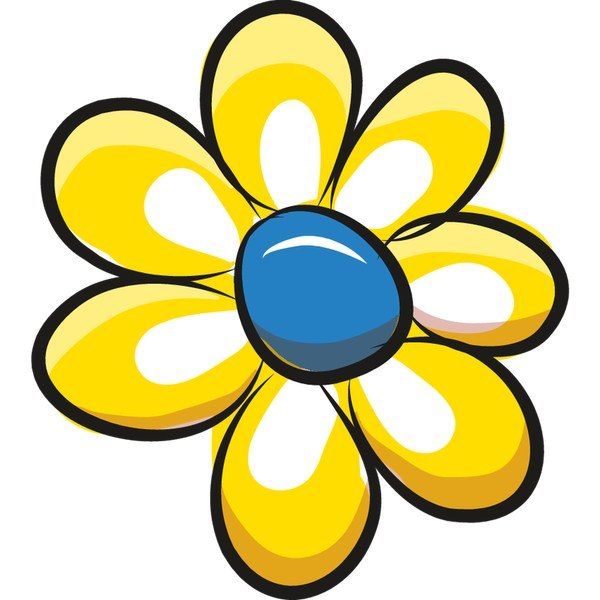 „Zwierzęta”- zabawa matematycznaPotrzebne będą:  alfabet, obrazki zwierząt, wyprawka 17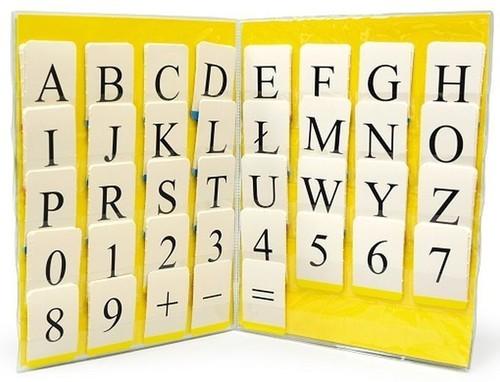 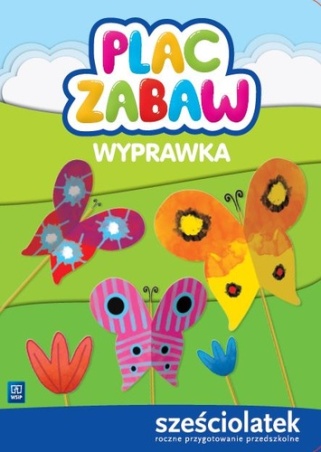 Dziecko wydusza z wyprawki ilustracje i nazywa zwierzęta.Następnie zapraszamy dziecko do ilustrowania opowiadania obrazkami.Prosimy, aby dziecko wybrało ze swojego zestawu wszystkie ptaki. Ile ich jest?. Na jednym podwórku spotkały się cztery ptaki, połóż je na stole: sikorka, wróbel, gołąb, gęś. Ile ich było? Nagle z domu wyszła gospodyni   i to wystraszyło sikorkę i wróbla. Te dwa ptaki odleciały, odłóżcie je na bok. Ile ich zostało?. Prosimy dziecko, aby wyjęło cyfry, które ilustruję liczbę ptaków na początku i na końcu historii. Pomiędzy nimi osoba dorosła kładzie znak odejmowania-Pytamy dziecko czy pamięta, jak zapisywaliśmy znak pokazujący nasz wynik liczenia? Prosimy, aby dziecko poszukało go w alfabecie i położyło w odpowiednim miejscu. Ile ptaków zostało? Znajdźcie tę cyfrę w Alfabecie i ułóżcie wynik.„Jak wygląda znak odejmowania?”- zabawa ruchowa. Prezentujemy dziecku sposób pisania znaku odejmowania, następnie prosimy dziecko, by spróbowało go pokazać za pomocą różnych części ciała.„Jakie słyszysz zwierzę?”- zabawa dźwiękowa- odtwarzanie nagrań odgłosów wydawanych przez różne zwierzęta. Prezentujemy dziecku odgłosy zwierząt.odsyłam do linku: https://www.youtube.com/watch?v=So2fgFBvc0gZachęcam do wykonania karty pracy 4 str. 34.